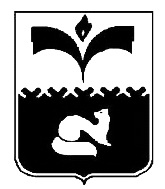 ДУМА ГОРОДА ПОКАЧИХанты-Мансийский автономный округ - ЮграРЕШЕНИЕ      от  30.04.2014			                                              № 34О признании утратившим силу решения Думы города Покачиот 29.02.2012 №9 «Об утвержденииперечня льготных категорий граждан,имеющих право на внеочередное и первоочередное получение мест в дошкольных образовательных учреждениях города Покачи»В соответствии с  Федеральным  законом  от 29.12.2012  № 273 – ФЗ «Об образовании в Российской Федерации», в целях приведения муниципальных нормативных правовых актов в соответствие действующему законодательству, Дума города РЕШИЛА:Признать утратившим силу решение Думы города Покачи от 29.02.2012 №9 «Об утверждении перечня льготных категорий граждан, имеющих право на внеочередное и первоочередное получение мест в дошкольных образовательных учреждениях города Покачи» (газета «Покачевский вестник» от 07.03.2012 № 10).Опубликовать настоящее решение в газете «Покачевский вестник». Настоящее решение вступает в силу после его официального опубликования.Контроль за выполнением решения возложить на руководителя аппарата Думы города Покачи Л. В. Чурину Глава города Покачи Р.З. Халиуллин_________________________Председатель Думы города ПокачиН.В. Борисова ___________________________